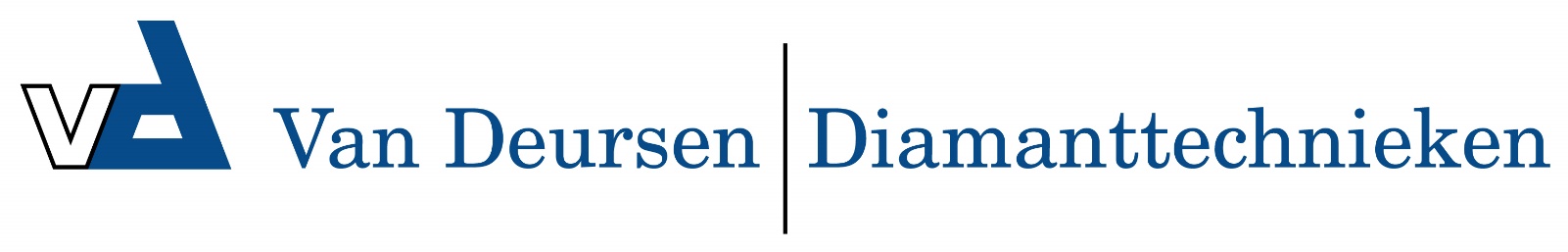 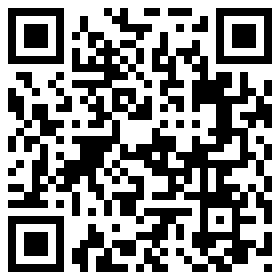 Montagebalk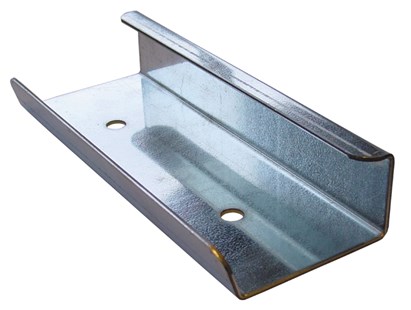 Montagebalk Gladiatorvoor 2 GladiatorenMontagebalk voor het bevestigen van een Gladiator bouwlamp op een driepootstatief. Technische gegevens:Montagebalk Gladiatorvoor 1 GladiatorMontagebalk voor het bevestigen van een Gladiator bouwlamp op een driepootstatief. Technische gegevens:Montagebalk Gladiatorvoor 1 Gladiator 108 WattMontagebalk voor het bevestigen van een Gladiator bouwlamp op een driepootstatief. Technische gegevens:Artikelnummer70.021EAN code8713265024835MerkEuroluxMateriaalzwart geëpoxeerd staalBreedte60 cmGeschikt voor2 Gladiatoren 36-55-72 WattArtikelnummer70.022EAN code8713265022633MerkEuroluxMateriaalverzinkt staalBreedte18,5 cmGeschikt voor1 Gladiator 36-55-72 WattArtikelnummer70.022.01EAN code8713265042341MerkEuroluxMateriaalzwart geëpoxeerd staalBreedte30,0 cmGeschikt voor1 Gladiator 108 Watt